Программа тренинга АО Корпорация МСП«ГЕНЕРАЦИЯ БИЗНЕС-ИДЕИ»Дата проведения: 04 октября 2022 г. Регистрация участников: с 11.30 до 12.00Время проведения: с 12.00 до 14.00Место проведения тренинга: г. Михайловка, ул. Обороны, д. 42а, 1 этаж (конф. зал)Бизнес- тренер: Бзанова ПолинаСпециальный эксперт: Изюмова ОльгаУчастники тренинга: физические лица, планирующие начать ведение предпринимательской деятельности и самозанятые граждане, субъекты малого и среднего предпринимательства, ведущие предпринимательскую деятельность на территории Волгоградской области (вновь зарегистрированные, действующие менее одного года).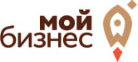 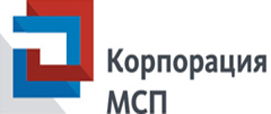 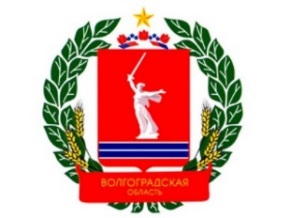 ВремяТема12.00-12.10Открытие тренинга. Приветственное слов. Знакомство участников. Определение правил работы в группе и ожиданий участников тренинга.12.10-12.25Что такое бизнес-идея? Правила выбора идеи для бизнеса.12.25-13.00Источники идей для бизнеса.  Источники возникновения бизнес-идей.13.00-13.30Типичные ошибки при поиске бизнес-идей.  Критерии отбора бизнес-идеи.13.30-13.50Подходы к оценке бизнес-идеи.  SWOT-анализ бизнес-идеи. 13.50-14.00Подведение итогов. 